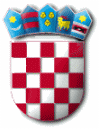 REPUBLIKA HRVATSKABJELOVARSKO-BILOGORSKA ŽUPANIJA				        OPĆINA SIRAČ					- prijedlog -     OPĆINSKO VIJEĆEKLASA: 214-01/21-01/1URBROJ: 2111/04-01-21-2Sirač,         03.2021. Na temelju članka 12. i 13. Zakona o zaštiti od požara („Narodne Novine“ broj 92/10), Programa aktivnosti u provedbi posebnih mjera zaštite od požara od interesa za Republiku Hrvatsku u 2021.godini („Narodne Novine“ broj 4/21), te članka 32. Statuta Općine Sirač (Županijski glasnik Bjelovarsko – bilogorske županije, broj 19/09, 06/10, 03/13, 01/18), Općinsko vijeće Općine Sirač na ___ sjednici održanoj dana      . ožujka 2021.god. donijelo jePLAN OPERATIVNE PROVEDBEPROGRAMA AKTIVNOSTI U PROVEDBI POSEBNIH MJERA ZAŠTITE OD POŽARA OD INTERESA ZA REPUBLIKU HRVATSKU NA PODRUČJU OPĆINE SIRAČ U 2021. GODINII. UVODProgram aktivnosti u provedbi posebnih mjera zaštite od požara od interesa za Republiku Hrvatsku na području Općine Sirač u 2021. godini (u daljnjem tekstu: Program aktivnosti) temeljni je izvršni dokument koordinacije i provedbe godišnjih aktivnosti Općine Sirač, javnih ustanova, udruga građana te drugih organizacija i tijela uključenih u provedbu mjera zaštite od požara na području Općine Sirač. Program aktivnosti izrađen je temeljem Programa aktivnosti u provedbi posebnih mjera zaštite od požara od interesa za Republiku Hrvatsku u 2021. godini („Narodne Novine“ broj 4/21). Vatrogasna zajednica Općine Sirač (zapovjednik) zadužen je za izradu, upućivanje u postupak donošenja, izvršenje, koordiniranje, praćenje, usklađivanje i usmjeravanje svih aktivnosti vezanih uz provedbu ovoga Programa.Operativne vatrogasne postrojbe i snage koje izravno djeluju na požarima, na području Općine Sirač su:DVD Sirač,DVD Šibovec,Vatrogasna zajednica Općine Sirač. Vatrogasna zajednica Općine Sirač (zapovjednik),  posebno će skrbiti o provedbi Projekata dodatne zaštite, organizirati i pružati izravnu pomoć ugroženim lokacijama, sukladno donesenoj procjeni ugroženosti i Operativnom planu zaštite od požara.Realizacija Programa aktivnosti provodi se kontinuirano tijekom cijele godine s posebnom pozornošću u vrijeme glavnog napora požarne opasnosti, koje u pravilu traje od 1. lipnja do 30. rujna, koristeći osigurana financijska sredstva iz proračuna Općine Sirač, sredstva nadležnih javnih ustanova, VZO i pripadajućih DVD - a, ostalih udruga građana te drugih organizacija i tijela, a koja su osigurana za njihove redovne djelatnosti.SVRHA I CILJ PROGRAMA AKTIVNOSTIProgram aktivnosti je izvršni dokument za učinkovito preventivno i operativno (kurativno) djelovanje u cilju smanjenja broja požara raslinja na otvorenom prostoru, smanjenja štete i broja ljudskih žrtava, opožarenih površina, zaštite kritične infrastrukture, povećanja sigurnosti stanovništva, turista i zaštite njihove imovine.Cilj će se postići odgovarajućim poduzimanjem širokog raspona preventivnih mjera (šumarskih, agronomskih, organizacijskih, promidžbenih, inspekcijskih) za sprječavanje nastanka požara (a time i smanjenje broja požara) i razvojem odgovarajućih elemenata (u ljudstvu, tehnici i opremi) operativnih snaga za gašenje požara. Zajedničkim djelovanjem i provedbom preventivnih i operativnih mjera u konačnici će se utjecati na smanjenje broja požara te spriječiti i umanjiti narušavanje biološke i krajobrazne raznolikosti i podržati trajno održivi razvoj ekosustava.Program aktivnosti je usklađen sa Zakonom o klimatskim promjenama i zaštiti ozonskog sloja („Narodne Novine“ broj 127/19) i s načelima, osnovnim ciljevima, prioritetima i mjerama utvrđenim u Strategiji prilagodbe klimatskim promjenama u Republici Hrvatskoj za razdoblje do 2040. godine s pogledom na 2070. („Narodne novine“ broj 46/20).Program aktivnosti sadrži kratkoročne mjere, a njihovo ostvarivanje bit će sustavno i kontinuirano praćeno. Temeljem praćenja ostvarenja, odnosno evaluacije Programa aktivnosti, predlagat će se njegove izmjene i dopune.II. OPIS OSNOVNIH UVODNIH I ZAVRŠNIH AKTIVNOSTI U PROVEDBI PROGRAMA AKTIVNOSTISVI SUBJEKTI – IZVRŠITELJI I SUDIONICISvi subjekti Programa aktivnosti obvezni su provoditi svoje zadaće kontinuirano tijekom cijele godine na području svoje nadležnosti, odnosno cijele Općine Sirač i time su dužni dati svoj doprinos u provedbi preventivnih i operativnih (kurativnih) mjera zaštite od požara.Općina Sirač obavezna je odmah po objavi Programa aktivnosti u „Narodnim Novinama“, dostaviti Vatrogasnoj zajednici Bjelovarsko - bilogorske županije, ime i prezime, funkciju, broj telefona i ostale potrebne podatke kontakt osoba za koordinaciju i praćenje provođenja mjera i aktivnosti.Općina Sirač – Stožer civilne zaštite Općine Sirač, organizirat će i održavati radne sastanke sa svim izvršiteljima i sudionicima u provedbi zadataka Programa aktivnosti prije, tijekom – po potrebi i po završetku požarne sezone. Na sastancima će se razmotriti tijek provedbe zadataka, raspraviti plan daljnjih aktivnosti, a po završetku sezone analizirat će se provedene zadaće Programa aktivnosti.Općina Sirač dužna je izvješće o provedbi svojih pripremnih i drugih aktivnosti dostaviti Vatrogasnoj zajednici Bjelovarsko - bilogorske županije i Službi civilne zaštite Bjelovar, najkasnije do 11. lipnja 2021.god.Općina Sirač obvezna je završno izvješće o svim obavljenim aktivnostima iz ovoga Programa aktivnosti, s financijskim izvješćem o utrošenim vlastitim sredstvima kao i planiranim financijskim sredstvima za 2021. godinu, dostaviti Vatrogasnoj zajednici Bjelovarsko - bilogorske županije te Službi civilne zaštite Bjelovar najkasnije do 15. siječnja 2022.god.III. OPĆE I NORMATIVNE PRETPOSTAVKE U ZAŠTITI OD POŽARAČELNIK JEDINICE LOKALNE SAMOUPRAVEa) Općina Sirač obavezna je, temeljem iskustava iz protekle požarne sezone, izvršiti usklađivanje svih podataka i odrednica iz važećih planova zaštite od požara.b) Općina Sirač dužna je organizirati sastanke-sjednice Stožera civilne zaštite i vatrogasnih zapovjedništava, tematski vezano uz pripremu požarne sezone u 2021., na kojima je potrebno:razmotriti stanje zaštite od požara na području za koje su nadležni i usvojiti Plan aktivnosti za ovogodišnju požarnu sezonurazmotriti, razraditi i usvojiti projekciju korištenja Financijskim planom osiguranih sredstava za provođenje zadataka tijekom požarne sezone. predložiti usvajanje Plana operativne provedbe Programa aktivnosti na području Općine Siračpredložiti usvajanje Plana aktivnog uključenja svih subjekata zaštite od požara na području Općine Sirač vodeći računa o uskladbi s Planom angažiranja vatrogasnih snaga na području Bjelovarsko – bilogorske županije (vatrogasne snage samo su dio resursa – subjekata zaštite od požara)razmotriti i po potrebi dodatno razraditi provođenje postupanja za uključivanje osoba s posebnim ovlastima kod izvanrednih događaja, a radi poduzimanja mjera i radnji iz svoje nadležnosti i Stožera civilne zaštite u slučaju kada je zbog razmjera opasnosti od požara na otvorenom prostoru potrebno proglasiti veliku nesreću ili katastrofu sukladno odredbama Pravilnika o sastavu stožera, načinu rada te uvjetima za imenovanje načelnika, zamjenika načelnika i članova stožera civilne zaštite („Narodne Novine“ broj 126/19 i 17/20)izvješća (zapisnici) i radni materijali sa svakog održanog Stožera civilne zaštite Općine Sirač obavezno se dostavljaju Vatrogasnoj zajednici Bjelovarsko – bilogorske županije i Službi civilne zaštite Bjelovar. a) Sukladno članku 44. stavcima 1., 2. i 4. Zakona o šumama („Narodne Novine“ broj 68/18, 115/18, 98/19, 32/20 i 145/20) Hrvatske šume d.o.o. kao javni šumoposjednik, pravna osoba sa statusom javne ustanove čiji je osnivač Republika Hrvatska i njezine znanstveno-nastavne sastavnice, koje svoju znanstveno-nastavnu djelatnost i znanstvenoistraživački rad obavljaju iz područja šumarstva, i pravna osoba čiji je osnivač i vlasnik jedinica lokalne samouprave, a kojoj je odlukom Vlade Republike Hrvatske povjereno gospodarenje (u daljnjem tekstu: Ustanova i Pravna osoba) određene člankom 14. stavkom 2. Zakona o šumama, dužne su osigurati zaštitu šuma i šumskih zemljišta u vlasništvu Republike Hrvatske te provoditi šumski red, dok šumski red u šumama privatnih šumoposjednika provode privatni šumoposjednici. Pravne osobe koje temeljem posebnih propisa gospodare i upravljaju šumama i šumskim zemljištima, šumoposjednici, kao i ovlaštenici drugih stvarnih prava na šumama i šumskim zemljištima te Općina Sirač, sukladno članku 20. stavcima 1., 2. i 3. Pravilnika o zaštiti šuma od požara („Narodne Novine“ broj 33/14), moraju planirati i provoditi propisane preventivno-uzgojne radove u cilju smanjenja opasnosti od nastanka i brzog širenja šumskih požara i ranog otkrivanja i dojave šumskog požara te pravovremenog djelovanja u gašenju šumskog požara. Pravne osobe i Općina Sirač, dužni su dostaviti godišnje planove ili planove zaštite od požara Vatrogasnoj zajednici Bjelovarsko - bilogorske županije, a informaciju o provedenome dostaviti Ministarstvu unutarnjih poslova i Državnom inspektoratu iz nadležnosti poslova šumarstva.b) Sukladno članku 19. Zakona o šumama, šumoposjednici su dužni sanirati opožarene površine u roku od dvije godine, ako taj rok nije utvrđen šumskogospodarskim planom.c) Općinsko vijeće Općine Sirač, sukladno članku 12. Zakona o poljoprivrednom zemljištu („Narodne Novine“ broj 20/18, 115/18 i 98/19), obvezno je propisati potrebne mjere za uređivanje i održavanje poljoprivrednih rudina i provesti ih u dijelu koji se odnosi na zaštitu od požara.d) Izvješća o provedenim propisanim mjerama temeljem gore navedenih propisa Općina Sirač dužna je dostaviti Vatrogasnoj zajednici Bjelovarsko - bilogorske županije i  Službi civilne zaštite Bjelovar.e) Nadležna tijela Općine Sirač sustavno će pratiti i nadzirati stanja odlagališta otpada na svom području i trajno poduzimati mjere za sanaciju nekontroliranih »divljih« odlagališta.f) Posebna pozornost usmjerit će se na provedbu mjera uređenja lokacija odlagališta otpada određenih posebnim propisima, odnosno trajno poduzimanje odgovarajućih mjera u smislu uređenja, osiguravanja, čuvanja ili zabrane korištenja odlagališta i ostale mjere za sanaciju nekontroliranih »divljih« odlagališta.g) Općina Sirač (nadležna javna i komunalna poduzeća), stručne službe područne (regionalne) samouprave zajedno i s drugim tijelima, obvezne su održavati međusobne stalne kontakte, provoditi međusobno informiranje o utvrđenim činjenicama te zatražiti potrebna postupanja posebno u segmentu prometa (pojačana kontrola parkiranih vozila zbog osiguranja nesmetanog pristupa hidrantima, kontrola označenih vatrogasnih pristupa i osiguravanje pristupa vatrogasnih vozila, vatrogasnih postrojbi na otoke, itd.). Kroz sva lokalna javna glasila (novine, radio postaje, televizija, društvene mreže, Internet) moraju raditi na informiranju javnosti raznim upozorenjima i obavijestima i zajedno s nadležnim inspektoratom Ministarstva unutarnjih poslova – Sektor za inspekcijske poslove – Ravnateljstva civilne zaštite dužni su dogovarati prioritete, razraditi planove, dogovoriti radnje i postupanja sukladno trenutnom stanju na terenu i stupnju opasnosti od nastanka i širenja požara.a) Općina Sirač, dužna je ažurirati, odnosno izraditi planove motrenja, čuvanja i ophodnje te provoditi propisane mjere zaštite od požara na ugroženim prostorima, građevinama i prostorima uz pružne i cestovne pravce za područje svoje odgovornosti. Osobitu pozornost navedeni subjekti dužni su usmjeriti na održavanje pristupnih putova za interventna vozila prema kritičnoj infrastrukturi (prugama, autocestama, elektroenergetskim postrojenjima, crpilištima vode, šumama, plinovodima, naftovodima, dalekovodima i slično).b) Općina Sirač obavezna je, sukladno izrađenom Planu motriteljsko-dojavne službe prije i tijekom turističke sezone te na žitorodnim područjima pred žetvenu sezonu kao i ostalim ugroženim područjima, ustrojiti i opremiti potrebnom opremom izvidničko-preventivne ophodnje. Ophodnje će na licu mjesta poduzimati mjere za uklanjanje potencijalnih izvora opasnosti i pravovremeno otkrivati, javljati i gasiti požar u samom začetku. Radi usklađivanja plana ophodnji na području županije i aktivnosti, Općina Sirač obvezno će uključiti Vatrogasnu zajednicu Bjelovarsko - bilogorske županije.c) Općina Sirač obavezna je dostaviti plan motriteljsko-dojavne službe Bjelovarsko - bilogorskoj županiji i Vatrogasnoj zajednici Bjelovarsko - bilogorske županije.d) Financijska sredstva za izradu planova motriteljsko-dojavne službe osiguravaju pravne osobe koje su vlasnici ili korisnici površine ili građevine kojima upravljaju.e) Financijska sredstva za izradu planova motriteljsko-dojavne službe za prostore u svom vlasništvu, odnosno vlasništvu fizičkih osoba osiguravaju jedinice lokalne i područne (regionalne) samouprave.f) Izrađeni plan s prikazom pristupnih putova za interventna vozila, planove motrenja, čuvanja i ophodnje kao i sve ostale propisane mjere, Općina Sirač obavezna je dostaviti Vatrogasnoj zajednici Bjelovarsko – bilogorske županije i Službi civilne zaštite Bjelovar.a) Općina Sirač obvezna je u svoje proračunu predvidjeti financijska sredstva za održavanje vatrogasne tehnike i opreme te prije početka glavnog napora požarne opasnosti izvršiti pripreme i sanacije, odnosno otklanjanje nedostataka na vozilima, opremi i tehnici, prvenstveno na temelju raščlambe zapisnički utvrđenih oštećenja i/ili kvarova tijekom prethodne požarne sezone, kao i planirati financijska sredstva za istu namjenu u sljedećoj godini. Planirana sredstva doznačuju se nadležnoj vatrogasnoj postrojbi.IV. PLANSKE, PREVENTIVNE, OPERATIVNE I NADZORNE AKTIVNOSTI SUBJEKATA PROGRAMA AKTIVNOSTI U PRIPREMI POŽARNE SEZONE U SVRHU SMANJENJA OPASNOSTI OD NASTANKA I ŠIRENJA POŽARAa) Općina Sirač dužna je motriteljsko-dojavnu službu uspostaviti u razdoblju glavnog napora požarne opasnosti koje u pravilu traje od 1. lipnja do 30. rujna tekuće godine, a u vrijeme vrlo velike i velike opasnosti od nastanka požara u šumama razvrstanim u I. stupanj opasnosti od požara, obvezne su planirati i organizirati motriteljsko-dojavnu službu danonoćno (0 – 24 sata).DRUŠTVA ZA UPRAVLJANJE CESTAMA I MINISTARSTVO MORA, PROMETA I INFRASTRUKTURE U RESORU CESTOVNOG PROMETAa) Općina Sirač (za nerazvrstane ceste) obavezna je izraditi godišnji Plan čišćenja cestovnog pojasa od lakozapaljivih tvari, odnosno onih tvari koje mogu izazvati požar ili omogućiti/olakšati njegovo širenje, uz javne prometnice koje prolaze ugroženim područjem. Osobitu pažnju usmjeriti na cestovne pravce lokalnog značaja koje prolaze poljoprivrednim površinama te cestama koje su tijekom turističke sezone pojačano opterećene prometom (prilazi autokampovima, javnim plažama, kulturno povijesnim lokalitetima i sl.). Temeljem Plana navedeni subjekti obvezni su provoditi redovna čišćenja cestovnog pojasa.b) Općina Sirač obavezna je Godišnji plan čišćenja s dinamikom izvršenja, odmah po donošenju, dostaviti Vatrogasnoj zajednici Bjelovarsko - bilogorske županije i Službi civilne zaštite Bjelovar.V. FINANCIRANJE PROVEDBE AKTIVNOSTI IZ PROGRAMA AKTIVNOSTIa) Svi subjekti – izvršitelji i sudionici iz Programa aktivnosti snose svoje cjelokupne financijske troškove priprema (obuke, edukacije, vježbi, održavanja tehničkih sredstava i nabave sredstava za gašenje), izrade projekata, studija, planova i procjena kao i angažiranja svojih snaga i resursa u provedbi posebnih mjera zaštite od požara od interesa za Republiku Hrvatsku.b) Izvršitelji zaduženi za provedbu mjera mogu uključiti druga tijela i druge sudionike za koje procijene da će doprinijeti uspješnoj provedbi, ali bez financijskog terećenja protivno Programu aktivnosti.Svi subjekti – izvršitelji u slučaju izvanredne opasnosti od širenja velikog požara, nabavu roba, usluga i javnih radova radi žurnih dodatnih potreba provodit će sukladno članku 131. stavku 1. točki 3. Zakona o javnoj nabavi („Narodne Novine“, broj 120/16).a) Svi subjekti – izvršitelji i sudionici u provedbi aktivnosti iz Programa aktivnosti dužni su izvršiti raščlambu provedbe Programa aktivnosti, uključujući raščlambu vlastitih financijskih izdataka.b) Subjekti – izvršitelji iz ovog Programa aktivnosti, a na temelju raščlambe požarne sezone dužni su, ako se ukaže potreba za time, u svojim financijskim planovima osigurati dostatna financijska sredstva za provedbu zadaća u požarnoj sezoni za 2022.god.VI. ZAVRŠNE ODREDBEOvaj Plan stupa na snagu osmog dana od dana donošenja, a isti će biti objavljen u Županijskom glasniku Bjelovarsko - bilogorske županije. Predsjednik Općinskog vijeća:________________________     Stjepan Juraić, ing.str.Izvršitelji zadataka:Općinski načelnikSudionici:Vatrogasna zajednica Bjelovarsko – bilogorske županijeSlužba civilne zaštite BjelovarRok:1. lipnja 2021.Izvršitelji zadataka:Općinski načelnikSudionici:Vatrogasna zajednica Bjelovarsko - bilogorske županijeSlužba civilne zaštite BjelovarRok:1. lipnja 2021.Rok za nadzor i dostavu izvješća: 21. kolovoza 2021. Izvršitelji zadataka:Općinski načelnikSudionici:Vatrogasna zajednica Bjelovarsko – bilogorske županijeSlužba civilne zaštite BjelovarRok: 30. lipnja 2021.Izvršitelji zadataka:Općinski načelnikSudionici:Vatrogasna zajednica Bjelovarsko – bilogorske županijeRok: 16. lipnja 2021.Izvršitelji zadataka:Općinski načelnikSudionici:Vatrogasna zajednica Bjelovarsko - bilogorske županijeSlužba civilne zaštite BjelovarRok dostave podataka:15. lipnja 2021.Rok: KontinuiranoIzvršitelji zadataka:Općinski načelnikSudionici:Vatrogasna zajednica Bjelovarsko - bilogorske županijeSlužba civilne zaštite BjelovarRok dostave plana: 1. lipnja 2021.Rok provedbe: kontinuirano u razdoblju ožujak – listopad 2021.